Friendship and CultureFriendshipFriendship is something that most people ________ and seek out in life. Friends are extra special because we _______ them. In our lives, we must ensure that we are building ________ _____________ that will continue to thrive through the ups and downs in life. In today’s lesson, we will look at how we tend to _______ to our friends in Canadian culture and how _______ calls us to develop our friendships.Q: Why do you think it is important to establish friendships?Q: What qualities do you look for in a friend?Reciprocity and TrustReciprocity is the _______________ that if I do something for someone else, this person will at some point do something in _______ for me.  This give and take is motivated by _____________ and by ______________. Our culture depends on reciprocity, but it has been gradually ____________ because of a lack of _______. Why do you think that the level of trust in our society has declined?Q: How much do you trust your friends?On a scale of 1 to 10, what is your level of trust toward your friends?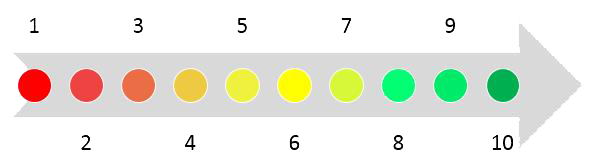 Why did you choose that number?Jesus and FriendshipJesus had some _______ friendships in his life. He said that friendship was based on _____ and that one could have no greater love than this: to lay down one’s _____ for one’s ________. Jesus shared his _______ with his friends – his disciples. For Jesus, the kingdom of God ____________ everything, including friendships.For Jesus, everything, including friendship is for _______. In his eyes, friendship is a _____ that must be passed on. It is a __________ – a call to extend to others the benefit you have received. Jesus saw friendship as a call to ______ others. He reminded people that the ___________ of ____ is at hand. To earn a place in God’s Kingdom, he called people to extend ___________ to those in need. Jesus saw _______ as a ____________ block to friendship.The Golden RuleIn our friendships and in our dealings with others, Jesus calls us to follow the _________ rule. The golden rule: “Do to ________ as you would have them do to ____” (Luke 6: 31). When we apply the golden rule, we deal with others in the ______ way that we would like them to deal with us, ____ asking for ___________ in return.